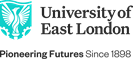 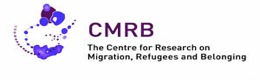 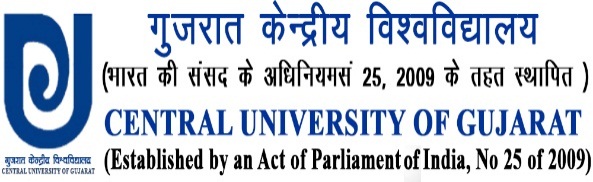 	1st International Workshopon Research Methods and Approaches to Migration and Diaspora Studies(online) Organized by Central University of Gujarat, Gandhinagar, India.In Collaboration withCentre for Migration, Refugees and Belonging, University of East London, U.K. 30 June 2020 – 2 July 2020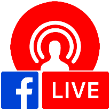 Streaming live of all sessions on Central University of Gujarat Facebook Page https://www.facebook.com/cugadmin/ Day Wise Schedule* IST (Indian Standard Timing). Delhi For any query or suggestion pls contact SAJAUDEEN CHAPPARBAN, Assistant Professor, (WORKSHOP CONVENOR), Centre for Diaspora Studies, Central University of Gujarat, India. Email Id: shujaudeen@cug.ac.in  OR shujaudeen09@hmail.com Streaming live of all sessions on Central University of Gujarat Facebook Page https://www.facebook.com/cugadmin/ DAY – I DATE 30 JUNE 2020DAY – I DATE 30 JUNE 2020DAY – I DATE 30 JUNE 2020DAY – I DATE 30 JUNE 2020Inaugural Session and Introduction to Workshop 10:00am – 11:00 am (IST)Inaugural Session and Introduction to Workshop 10:00am – 11:00 am (IST)Inaugural Session and Introduction to Workshop 10:00am – 11:00 am (IST)Inaugural Session and Introduction to Workshop 10:00am – 11:00 am (IST)SESSIONSPEAKERS & TIME (IST)TITLE OF LECTUREChair/ModeratorSession – I :  Interdisciplinary and Multidisciplinary approaches Migration and Diaspora StudiesProf. Atanu Bhattacharya, Dean, SLL, Central University of Gujarat, Gandhinagar, India. Session – I :  Interdisciplinary and Multidisciplinary approaches Migration and Diaspora StudiesInaugural Lecture – 2Prof. Georgie Wemyss, Co-Director Centre for research on Migration, Refugees and Belonging, University of East London, U.K. The situated intersectional methodology and the study of everyday bordering'Prof. Atanu Bhattacharya, Dean, SLL, Central University of Gujarat, Gandhinagar, India. Inaugural Lecture -3 Prof. DANIEL NAUJOKS, Interim DirectorInternational Organization and UN Studies Specialization School of International and Public Affairs | Columbia UniversitySession – II: Contemporary Methodological Issues in Migration and Diaspora Research Lecture – 112:15-1:05 PM Prof. S. Irudya Rajan, Centre for Development Studies,  Trivandrum, India Researching International MigrationDr. Shailendra Kumar, CDS, Central University of Gujarat, Gandhinagar, India.&Dr. Sayantan Mondal, GITAM University, Hyderabad, India. Session – II: Contemporary Methodological Issues in Migration and Diaspora Research Lecture – 21:05-1:45PM Prof. Amit Kumar Mishra, School of Global Affairs, Dr. B.R. A. University, Delhi Diaspora Studies: New Methodological Routes and ApproachesDr. Shailendra Kumar, CDS, Central University of Gujarat, Gandhinagar, India.&Dr. Sayantan Mondal, GITAM University, Hyderabad, India. Discussion 1:45-2:15PMDiscussion 1:45-2:15PMDiscussion 1:45-2:15PMDiscussion 1:45-2:15PMDAY II DATE 1ST JULY 2020DAY II DATE 1ST JULY 2020DAY II DATE 1ST JULY 2020DAY II DATE 1ST JULY 2020SESSION SPEAKERS & TIME TITLE OF LECTURE Moderator Session III: Research Methods and Approaches to Migration Lecture – 1 Lecture – I 10:00 am – 10:50am Prof. R.B. Bhagat, International Institute for Population Sciences, Mumbai, India Migration Theories and Migration researchDr. Siba Mohanty, CDS,  Central University of Gujarat, Gandhinagar, India.& Dr. Ruchi Singh, Prin. Welingkar Institute of Management Development & research, Mumbai. Session III: Research Methods and Approaches to Migration Lecture – II 10:50 – 11:40 am Dr. Naresh Kumar, CDS,  Central University of Gujarat, Gandhinagar, India.The Data Source of Migration and Diaspora: Scope, Limitations and ChallengesDr. Siba Mohanty, CDS,  Central University of Gujarat, Gandhinagar, India.& Dr. Ruchi Singh, Prin. Welingkar Institute of Management Development & research, Mumbai. Discussion 1:45-2:15PMDiscussion 1:45-2:15PMDiscussion 1:45-2:15PMDiscussion 1:45-2:15PMSession IV: Research Methods and Academic WritingLecture – I 12:15-1:05 PMDr. Arun Vishwanathan, Central University of Gujarat, Gandhinagar, India.Academic Research Writing: 'Why', 'How', 'What' and 'Where'Dr. Rajneesh Gupta, CDS, Central University of Gujarat, Gandhinagar, India.& Dr. Mosarrap Hossain Khan, O.P. Jindal Global University, India. Session IV: Research Methods and Academic WritingLecture – II 1:05-1:45PM Dr. Madhu Lika, VIT, AP , India  Qualitative Research methods, approaches and techniques in Migration ResearchDr. Rajneesh Gupta, CDS, Central University of Gujarat, Gandhinagar, India.& Dr. Mosarrap Hossain Khan, O.P. Jindal Global University, India. Discussion (1:45 PM - 2:15 PM)Discussion (1:45 PM - 2:15 PM)Discussion (1:45 PM - 2:15 PM)Discussion (1:45 PM - 2:15 PM)DAY III DATE 2ND JULY 2020DAY III DATE 2ND JULY 2020DAY III DATE 2ND JULY 2020DAY III DATE 2ND JULY 2020SESSIONSPEAKERS AND TIMETITLE OF LECTUREMODERATORSession – V:  Research Methods and Approaches to Diaspora  Lecture – 1 10:00am 10:50am Prof. Anisur Rahman, Jamia Millia Islamia, India Migration, Diaspora and Development: Emerging Challenges and OpportunitiesDr. Sadananda Sahoo, IGNOU, New Delhi  & Ms. Eva Loreng, Central University of Gujarat, India.Session – V:  Research Methods and Approaches to Diaspora  Lecture – 2Prof. Aparna Rayaparol, University of Hyderabad, Hyderabad, India. 10:50 – 11:40 amConceptual and Methodological Challenges in Migration and Diaspora StudiesDr. Sadananda Sahoo, IGNOU, New Delhi  & Ms. Eva Loreng, Central University of Gujarat, India.Discussion: (11:40-12:00 Noon) Discussion: (11:40-12:00 Noon) Discussion: (11:40-12:00 Noon) Discussion: (11:40-12:00 Noon) Session – VI:  Open Panel Discussion on Migration, Diaspora, and Beyond12:15-1:45 PM IST Speakers and title of talk The Legacy of Transatlantic Slavery in Contemporary Diasporic British Memorial Culture by Prof. Elahe Haschemi Yekani, Humboldt-Universität zu Berlin, GermanyCOVID-19 and Immigrant Issues by .Prof. Binod Khadria, Jawaharlal Nehru University, India CIVIL War and Migrants and Refugees from the Middle East  by Dr. Ainam Ahmed, University of Raparin, and Tishk International University-Iraq Prof. Garagi Bhattacharya, University of East London, U.KDr. Rahul K. Gairola, Murdoch University,Public university in Perth, AustraliaSpeakers and title of talk The Legacy of Transatlantic Slavery in Contemporary Diasporic British Memorial Culture by Prof. Elahe Haschemi Yekani, Humboldt-Universität zu Berlin, GermanyCOVID-19 and Immigrant Issues by .Prof. Binod Khadria, Jawaharlal Nehru University, India CIVIL War and Migrants and Refugees from the Middle East  by Dr. Ainam Ahmed, University of Raparin, and Tishk International University-Iraq Prof. Garagi Bhattacharya, University of East London, U.KDr. Rahul K. Gairola, Murdoch University,Public university in Perth, AustraliaProf. Georgia Dona, University of East London, U.K.& Dr. M. Mahalingam, 	President, Global Research Forum on Diaspora and Transnationalism, Delhi.   Special valedictory Lecture (5:30 pm- 6:10pm IST)Prof. Karim H. Harim, Carleton University, CanadaMigration, Adaptation, and Hybridity: The Diasporic Transformation of a Gujarati CommunityDr. Atanu Mohapatra, CDS, CUG(Chair) Sajaudeen Chapparban (Closing Remark by Convenor) ~ Closing Session  1:45-2:15PM ~~ Closing Session  1:45-2:15PM ~~ Closing Session  1:45-2:15PM ~~ Closing Session  1:45-2:15PM ~